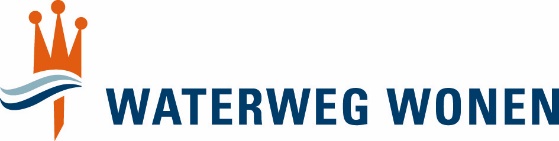 -  HUUROPZEGGING -
 woning/  parkeervoorziening/  bergruimte/  scootmobielplaats*
* Kruis aan wat van toepassing is
U bent
Naam: 				     
Straat en huisnummer:		     
Postcode en woonplaats:	     
Geboortedatum:			     
Telefoonnummer:		     
E-mailadres 			     
U zegt de huur op van bovenstaande woning en/of parkeervoorzieningmet ingang van (datum): 	     	
Dit betekent dat u tot en met deze datum huur betaalt.Houd rekening met een opzegtermijn van ten minste 31 dagen!
Huurt u ook nog een garage? 	            	 Ja  Nee 
Huurt u ook nog een scootmobielplaats? 	 Ja  Nee
Hoe wilt u een bevestiging van de huuropzegging ontvangen?  Post   E-mailDeze woning bieden wij aan via Woonnet Rijnmond
Zodra wij een geschikte kandidaat hebben, wil deze natuurlijk graag uw woning bezichtigen. Geeft u toestemming voor het delen van uw contactgegevens? Dan neemt deze kandidaat contact met u op voor het maken van een afspraak. Dit gebeurt in de periode tussen de voor- en eindinspectie.   Heeft u spullen ter overname?      	                    
 Ja. U geeft automatisch toestemming voor het delen van uw contactgegevens
 Nee. Geeft u toestemming voor het delen van uw contactgegevens?   Ja  Nee
Uw nieuwe  adres/  correspondentieadres *
* Kruis aan wat van toepassing is
Straat en huisnummer:		     
Postcode en woonplaats: 	     
Telefoonnummer privé (nieuw):	     
Mobiel telefoonnummer:		     
Zakelijk telefoonnummer:	     
Eventueel IBAN-bankrekeningnummer (nieuw):       IBAN-bankrekeningnummer: bestaat uit 18 cijfers en letters, beginnend met ‘NL’. Dit nummer kunt u vinden op uw rekeningafschrift. Postadres bewindvoerder/  budgetbeheerder/  andere organisatie/ niet van toepassing *
* Kruis aan wat van toepassing is
Naam bewindvoerder/budgetbeheerder/organisatie:      Straat en huisnummer:          Postcode en woonplaats:      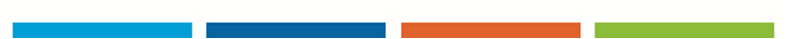 Uw handtekening(en)Handtekening hoofdhuurder:       Handtekening medehuurder*:      
*Indien van toepassing

Plaats en datum:                         AANDACHTSPUNTEN BIJ HET OPZEGGEN VAN DE HUUR
U kunt de huur per dag opzeggen. De huuropzeggingsdatum mag alleen op een werkdag vallen.Houd rekening met een opzegtermijn van ten minste 31 dagen! De datum waarop wij uw huuropzegging ontvangen is de ingangsdatum van uw huuropzeggingstermijn.(Met uitzondering van SV-urgenten.)VoorbeeldHet is 3 juli en u wilt de huur opzeggen per de eerst mogelijke datum. Als u de opzegging per post verstuurt, ontvangen wij uw brief op 4 juli. Dit betekent dat u de huur per 4 augustus (31 dagen later) kunt opzeggen. Valt 4 augustus op een zaterdag? Dan kunt u de huur pas opzeggen per de eerstvolgende werkdag. Dat is in dit geval maandag 6 augustus. Natuurlijk mag u de huur ook opzeggen met ingang van een latere datum. U en uw eventuele medehuurder(s) ondertekenen de huuropzegging. Bent u getrouwd? Dan ondertekent uw partner de opzegging ook. Geeft u altijd uw nieuwe adres of uw correspondentieadres aan ons door. Zo zorgt u ervoor dat wij u kunnen bereiken. Wij nemen binnen 2 werkdagen telefonisch contact met u. Graag plannen wij 2 inspectieafspraken in: 1 voor de vooropname en 1 voor de eindopname van de woning. 
U ontvangt tijdens dit telefoongesprek meer informatie over het beëindigen van de huur. Na het gesprek ontvangt u een bevestiging per post of per e-mail. Bent u telefonisch niet in de gelegenheid? Belt u ons dan terug op het telefoonnummer (010) 248 88 88. De opzegdatum die u heeft aangegeven is onherroepelijk; noodgevallen daargelaten. Dat wil zeggen dat er alleen in uitzonderlijke omstandigheden van de opzegdatum afgeweken kan worden.
Woont u in een woning die op korte termijn gesloopt wordt door Waterweg Wonen? Bent u officieel stadsvernieuwingsurgent? Dan beschouwt Waterweg Wonen de huuropzegging gelijk als aanvraag voor de verhuiskostenvergoeding. Met ondertekening van dit formulier geeft u Waterweg Wonen toestemming om de Basisregistratie Personen (BRP) bij de gemeente Vlaardingen te raadplegen. Hiermee toont u aan dat u daadwerkelijk op het adres ingeschreven staat. Bent u het niet eens met deze raadpleging van de BRP:
- Geef hieronder aan dat u hiermee niet akkoord bent;
- Neem contact op met een van onze consulenten verhuur;
- Lever een uittrekstel van de BRP in samen met deze huuropzegging.